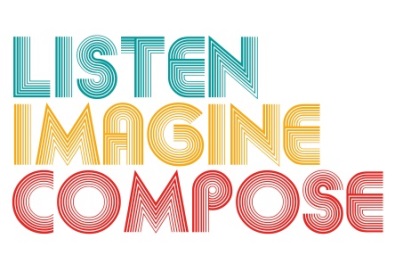 SCHEME OF WORK 2: What processes for evaluating pupil work can be adopted to give constructive feedback and encourage peer review?LESSON 4 EVALUATIONKey Questions: How successful were the learners in exploring atonal melodies? How did you support this?  How well did the learners work in their ensembles? How did you encourage this? How successful were the group discussions and questioning for assessment of learning?   Do the learners’ use musical language to describe their learning experience? If not, how can you improve this? What went well in the lesson? How can this be extended in the next lesson to meet the scheme of work objectives? 